UMW / AZ / PN – 49 / 18					                Wrocław, 09.07.2018 r.NAZWA POSTĘPOWANIA  Dostawa wyposażenia dydaktycznego w fantomy medyczne i sprzęt do nauki badania fizykalnego, pracowni umiejętności pielęgniarskich na Wydziale Nauk o Zdrowiu Uniwersytetu Medycznego we Wrocławiu.Przedmiot zamówienia podzielono na 2 (dwie) części osobno oceniane:Część A – Fantomy,Część B – Inkubator przewoźny dla noworodka, aparat EKG i pompy do karmienia enteralnego.Informacja z otwarcia ofertW niniejszym postępowaniu do upływu terminu składania ofert wpłynęła do Zamawiającego 1 oferta.Bezpośrednio przed otwarciem ofert Zamawiający podał kwotę, jaką zamierza przeznaczyć na sfinansowanie każdej części przedmiotu zamówienia:Część A – 238 143,09 zł bruttoCzęść B – 102 022,08 zł bruttoKryteria oceny ofert: Cena realizacji przedmiotu zamówienia – 60 %,Termin gwarancji - 40 %.Część A – FantomyOfertę złożył następujący Wykonawca, wymieniony w Tabeli: Termin wykonania zamówienia i warunki płatności – zgodnie z treścią Siwz.Część B – Inkubator przewoźny dla noworodka, aparat EKG i pompy do karmienia enteralnego.Brak ofert.Kanclerz UMW Mgr Iwona Janus  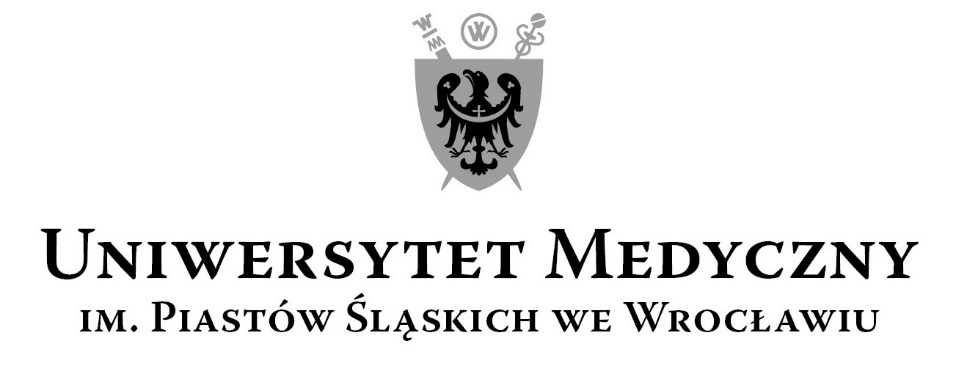 50-367 Wrocław, Wybrzeże L. Pasteura 1Zespół ds. Zamówień Publicznych UMWUl. Marcinkowskiego 2-6, 50-368 Wrocławfax 71 / 784-00-45e-mail: monika.komorowska@umed.wroc.pl 50-367 Wrocław, Wybrzeże L. Pasteura 1Zespół ds. Zamówień Publicznych UMWUl. Marcinkowskiego 2-6, 50-368 Wrocławfax 71 / 784-00-45e-mail: monika.komorowska@umed.wroc.pl Nr ofertyWykonawca, adres Cena brutto PLNTermin gwarancji1LAERDAL MEDICAL POLAND Sp. z o. o.ul. Hutnicza 640-241 Katowice296 209,8324 miesiące